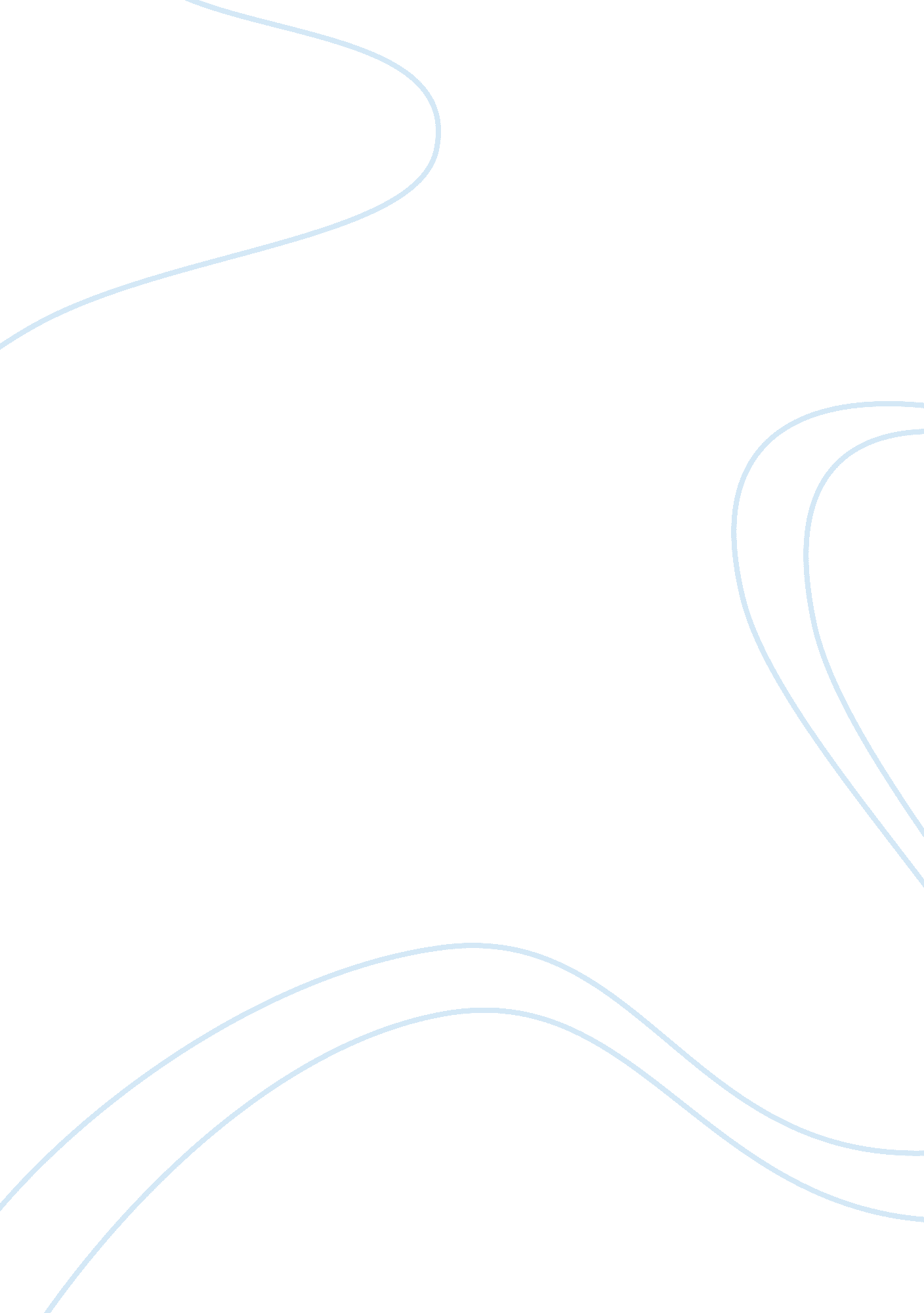 The clothing used by the natvie people of the north west coast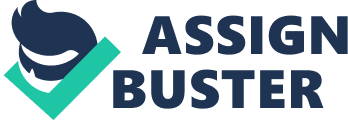 Topic:  The Clothing used by the Native People of the North West Coast The first clothes made by the Northwest coast people was with Cedar bark which 
was scrapped until it was soft and then woven into fabric for garments. The 
cloth was brought to life by using the roots and barks, which were interwoven 
onto the garment to make it more attractive. The colder the area more the 
insulation required, this was got from animal skins and fur used along with the 
bark fiber to make the garment. This creation was called Chilkat, which had a 
lining of cedar bark to which mountain goat wool was interwoven. 
The coastal people had an ingenious way of making cedar clothing in which, the 
cedar bark was twisted into threads and woven into a soft warm cloth that was 
perfect for the cold weather. Cedar rain ponchos were made of shredded cedar 
barks woven together which may not have been very comfortable but served the 
purpose of keeping warm. 
Furs of otter, wolf and fox were used for lining the garments. The northwestern 
people had a close proximity to nature and thereby used raw material like animal 
skin to make the garments in which quills and shells were used for decoration. 
Flint blades were used as scissors for cutting processed leather and sinew 
which was the dried back muscle of craibou was used as thread to stitch the 
material together. The holes were made using bone awl which were sewed 
together with fine bone needle. The women had excellent sewing skills and were 
masters in making very tiny stitches with sinew thread. The sewing done with 
bone needles and sinew, swelled when wet, making the garment watertight. This 
has been replaced by steel needles and polyester threads today. Caribou hide 
with the hair on it was an excellent insulating material and was used in making 
boots along with dried sealskin to protect the feet from frostbites. 
The cedar bark weaving was done on a circular loom, which allowed continuous 
weaving leaving no seams. The cloth made with the cedar bark was then lined 
with animal fur to make it more warm during the cold winters. The circular disc 
with a centre pole carved out of whale vertebra was the spindle whorl, which was 
used to spin their wool into yarn. The spindle whorl came in various sizes, which 
determined the thickness of the yarn strands. 
Parkas and coats with hoods made of caribou hide was a favorite with the people 
of the Northwestern coast. These are usually so well made that they lasted a few 
generations. The cloth was spun from vertical looms with a combination of wool 
and cedar barks. The two popular styles of weaving were Raven’s tail and 
Chilkat. 
The Ravens tail is usually made of basic black and white yarn, woven 
in geometric patterns and is unique due to the use of two or three strand twining 
methods. It is set on the loom vertically and in separate rows horizontally which 
gives the finished product a symmetrical finish. 
Chilkat weaving is commonly followed throughout the northwester coast, where 
the women were the weavers and the men the designers. This yarn was spun 
from the mountain goat wool which was dyed with different colors. The twinning 
techniques brought out the creativeness of the weaver who worked on each 
design individually until it was completed. The designs were first painted on 
wood called pattern boards before producing them. The weaver had to duplicate 
the design on both sides giving it a fabulous striking effect as these robes were 
worn in dance regalia. The shirts had sea otter fur on the collars, necks and 
cuffs. The back was typical of all Chilkat shirts, having horizontal bands with blue 
and yellow running zigzag from top to bottom. 
The northwestern coastal people were also experts in beadwork. The original 
wooden beads, porcupine quills and dentalia shells used for decorating garments 
were replaced with glass beads. The men wore breechcloths, which is a 
rectangular piece of hide that hung from hips to the bottom in the front and back. 
Leather leggings were used along with it in winter. Other tribes wore short kilts or 
even thick fur pants. Women were dressed in leggings and skirts. The materials 
and designs differed with each tribe. 
The designs created by these skills artisans were masterpieces, which enhanced 
the personality of the person wearing it. Special attention was given to collars, 
which were decorated with elaborate beadwork. Garments made of quivit, which 
is the undercoat of the musk ox were colorful and charming. Quivit weavers are 
still famous for their exquisite specialty made from this unique material. 
Works Cited 
Tundra Medicine Dreams. Bush medicine, dog mushing, and tundra life... The Arctic Expedition, Part 3. April 19, 2008. 
http://www. mnh. si. edu/museum/VirtualTour/Tour/First/Native/native3. html 
Joseph Paige. Native Languages of America. http://www. native-languages. org/composition/native-american-clothing. html 
Bill Mercer " Worn With Pride - North Western Native American clothing and textiles". Magazine Antiques. Oct 2001. FindArticles. com. 22 Apr. 2008. Pg1, 2, 3 http://findarticles. com/p/articles/mi_m1026/is_4_160/ai_79030145 
Northwest Coastal Tribes: Clothing. April1, 2008. http://www. hud. gov/local/shared/working/r10/nwonap/clothing. cfm? state= or 
A virtual tour of the National Meseum of Natural History. Native Cultures of North America. Northwest coast clothing. 21st April. 2008. http://www. mnh. si. edu/museum/VirtualTour/Tour/First/Native/native3. html. 
Stephenie Flora. Northwest Indians Clothing. 21st April. 2008. http://www. oregonpioneers. com/indian5. htm 
British Columbias Coastal Environment. How the B. C. coastal environment shaped a way of life: First Nations. People on B. C. s Coast prior to European contact. 21st April. 2008. http://www. educ. uvic. ca/faculty/mroth/438/ENVIRONMENT/firstpeoples. html. html 
Joseph Paige. Native American Articles. Native American Traditions and History. 2006. http://www. native-languages. org/composition/indian-clothes. html 
The Ancient Wb. org. The Ancient world great Civilizations. Ancient Canada. 1998, Ralph T. Pastore Archaeology Unit & History Department Memorial University of Newfoundland. 21st April. 2008. http://www. ancientweb. org/Canada/ 